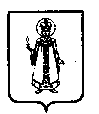 Муниципальный Совет Слободского сельского поселения Угличского муниципального района Ярославской областиР Е Ш Е Н И Еот 12. 10. 2018 г.    № 46Об утверждении Положенияо Муниципальном Совете Слободского сельского поселения в новой редакцииВ соответствии с Федеральным законом от 06.10.2003 № 131-ФЗ «Об общих принципах организации местного самоуправления в Российской Федерации», Уставом Слободского сельского поселения, Муниципальный Совет Слободского сельского поселения четвертого озываРЕШИЛ: 	1.  Утвердить прилагаемое Положение о Муниципальном Совете Слободского сельского поселения в новой редакции.	2. Главе Слободского сельского поселения обеспечить государственную регистрацию Положения, утвержденного настоящим решением, в установленном законом порядке.	3.  Признать утратившим силу решение Муниципального Совета Слободского сельского поселения от 18.04.2013 № 6 «Об утверждении Положения о Муниципальном учреждении Муниципальный Совет Слободского сельского поселения третьего созыва».	4. Контроль за исполнением решения возложить на постоянную комиссию Муниципального Совета Слободского сельского поселения по местному самоуправлению, законности и правопорядку.5. Настоящее решение вступает в силу с момента обнародования (опубликования) согласно ст. 38 Устава Слободского сельского поселения.Глава Слободского сельского поселения                                    М.А. АракчееваПриложениек Решению Муниципального Совета Слободского сельского поселенияот 12.10.2018  № 46 ПОЛОЖЕНИЕО МУНИЦИПАЛЬНОМ СОВЕТЕ СЛОБОДСКОГО СЕЛЬСКОГО ПОСЕЛЕНИЯМуниципальный Совет Слободского сельского поселения, руководствуясь  Конституцией Российской Федерации, Федеральным законом «Об общих принципах организации местного самоуправления в Российской Федерации», законодательством Ярославской области, выражая интересы и волю жителей Слободского сельского поселения, реализуя их право на местное самоуправление и обеспечивая необходимую для его осуществления нормативную правовую базу, принимает настоящее Положение представительного органа  местного самоуправления – Муниципального Совета Слободского сельского поселения.Положение о Муниципальном Совете Слободского сельского поселения (далее - Положение) в соответствии с Федеральным законом от 06.10.2003       № 131-ФЗ «Об общих принципах организации местного самоуправления в Российской Федерации», Уставом Слободского сельского поселения определяет порядок формирования, полномочия, а также иные вопросы организации и деятельности Муниципального Совета Слободского сельского поселения.Общие положенияМуниципальный Совет Слободского сельского поселения (далее - Муниципальный Совет поселения) является постоянно действующим выборным представительным органом местного самоуправления Слободского сельского поселения (далее - поселения), созданным в соответствии с Конституцией Российской Федерации, Федеральным законом «Об общих принципах организации местного самоуправления в Российской Федерации», Уставом Слободского сельского поселения.Муниципальный Совет поселения как орган местного самоуправления не входит в систему органов государственной власти.Муниципальный Совет поселения является правопреемником Муниципального Совета Слободского сельского поселения.Муниципальный Совет поселения в своей деятельности руководствуется Конституцией РФ, федеральными законами, указами и распоряжениями Президента, законами Ярославской области, иными нормативно-правовыми актами Российской Федерации, Уставом Слободского сельского поселения и настоящим Положением.Решения по вопросам, отнесенным к компетенции Муниципального Совета поселения, оформляются правовыми актами Муниципального Совета поселения.Муниципальный Совет поселения обладает правами юридического лица и подлежит государственной регистрации в качестве юридического лица в установленном порядке.  Полное официальное наименование Муниципального Совета поселения - Муниципальный Совет Слободского сельского поселения Угличского муниципального района Ярославской области.Сокращенное официальное наименование Муниципального Совета поселения - Муниципальный Совет Слободского СП.Муниципальный Совет поселения имеет самостоятельный баланс, лицевые счета, открытые для учета операций по исполнению доходов и расходов бюджета Слободского сельского поселения, печать с собственным наименованием, штампы, бланки, фирменную символику с наименованием  «Муниципальный Совет Слободского сельского поселения».Юридический адрес Муниципального Совета поселения: 152610, Ярославская область, Угличский район, с. Чурьяково, д. 86.Почтовый адрес Муниципального Совета поселения: 152610, Ярославская область, город Углич, м-н Мирный, д.14Муниципальный Совет поселения отвечает по своим обязательствам в пределах лимита бюджетных обязательств. При их недостаточности субсидиарную ответственность по ее обязательствам несет Слободское сельское поселение. Муниципальный Совет Слободского СП не отвечает по обязательствам Слободского сельского поселения.Финансирование деятельности Муниципального Совета поселения осуществляется за счет средств, предусмотренных в бюджете  поселения.Финансовое обеспечение деятельности Муниципального Совета поселения предусматривается в объеме, позволяющем обеспечить осуществление возложенных на нее полномочий.Расходы на обеспечение деятельности Муниципального Совета поселения предусматриваются в  бюджете  поселения отдельной строкой в соответствии с классификацией расходов бюджетов Российской Федерации. Положение о Муниципальном Совете поселения утверждается решением Муниципального Совета поселения и вступает в силу с момента государственной регистрации.Порядок формирования и организации деятельности  Муниципального Совета поселенияМуниципальный Совет поселения является представительным органом поселения, состоящим из депутатов, избираемых на муниципальных выборах.Муниципальный Совет поселения состоит из 10 депутатов, избираемых на муниципальных выборах на основе всеобщего, равного и прямого избирательного права при тайном голосовании сроком на пять лет.Муниципальный Совет поселения может осуществлять свои полномочия в случае избрания не менее 2/3 от установленной численности депутатов.Заседание Муниципального Совета поселения считается правомочным, если на нем присутствует не менее двух третей от установленной численности депутатов.    Вновь избранный представительный орган муниципального образования собирается на первое заседание в установленный уставом муниципального образования срок, который не может превышать 30 дней со дня избрания представительного органа муниципального образования в правомочном составе.Заседания Муниципального Совета поселения проводятся гласно для граждан и представителей средств массовой информации. Муниципальный Совет поселения может принять решение о проведении закрытого заседания, на котором вправе присутствовать прокурор района и Глава Слободского сельского поселения.Очередные заседания Муниципального Совета поселения проводятся один раз в квартал. Внеочередные заседания могут созываться по предложениям председателя Муниципального Совета поселения, Главы Слободского сельского поселения, а также по письменному требованию не менее половины от установленного числа депутатов.Для обеспечения реализации своих полномочий Муниципальный Совет поселения образует постоянные комиссии. Для рассмотрения отдельных вопросов Муниципальный Совет поселения может образовывать временные комиссии.Порядок деятельности, правила и процедура работы Муниципального Совета поселения, его председателя, заместителя, а также работы комиссий определяются регламентом, утверждаемым Муниципальным Советом поселения.Полномочия Муниципального Совета поселения1. Полномочия председателя Муниципального Совета поселения исполняет Глава Слободского сельского поселения.     Глава Слободского сельского поселения, исполняющий полномочия председателя  Муниципального Совета поселения:организует работу Муниципального Совета поселения, в том числе созывает заседания, формирует предполагаемую повестку дня, обеспечивает информирование депутатов о времени, месте проведения заседания, предлагаемых к рассмотрению  вопросов, рассылает депутатам проекты правовых актов, предполагаемых к принятию;председательствует на заседаниях;в пределах своей компетенции издаёт постановления и распоряжения по вопросам организации деятельности Муниципального Совета поселения;в пределах своей компетенции подписывает нормативные правовые акты  Муниципального Совета поселения;созывает внеочередные заседания представительного органа;организует в Муниципальном Совете поселения приём граждан, рассмотрение их обращений;  заявлений и жалоб;координирует деятельность постоянных комиссий, депутатских групп;открывает и закрывает расчетные счета представительного органа в банках; является распорядителем бюджетных средств по расходам, предусмотренным отдельной строкой в местном бюджете поселения на обеспечение деятельности представительного органа и депутатов;обеспечивает исполнение сметы расходов представительного органа;осуществляет иные полномочия в соответствии с Уставом Слободского сельского поселения, регламентом и решениями Муниципального Совета поселения.2. Глава Слободского сельского поселения ежегодно на последнем очередном открытом заседании Муниципального Совета поселения отчитывается перед населением об итогах работы Муниципального Совета поселения за год.Указанный отчет подлежит официальному опубликованию. 3. Расходы на обеспечение деятельности Муниципального Совета поселения предусматриваются в бюджете поселения отдельной строкой в соответствии с классификацией расходов бюджетов Российской Федерации. Полномочия Муниципального Совета поселения могут быть прекращены досрочно:1) в случае принятия решения о самороспуске.Решение о самороспуске может быть принято не ранее чем через год со дня проведения первого заседания Муниципального Совета поселения, в случае, если за указанное решение проголосовало не менее 2/3 от установленной Уставом Слободского сельского поселения численности Муниципального Совета поселения;2) в случае вступления в силу решения соответствующего суда о неправомочности данного состава депутатов Муниципального Совета поселения, в том числе в связи со сложением депутатами своих полномочий;3) в случае преобразования Слободского сельского поселения осуществляемого в соответствии с частями 3,5  статьи 13 Федерального закона от 06.10.2003 г. № 131-ФЗ «Об общих принципах организации местного самоуправления в Российской Федерации»;4) в случае принятия Ярославской областной Думой в установленном действующем законодательством порядке решения о роспуске Муниципального Совета поселения.Полномочия Муниципального Совета поселения прекращаются со дня вступления в силу соответствующего решения уполномоченного органа, если иное не установлено законодательством.5) в случае увеличения численности избирателей муниципального образования более чем на 25 процентов, произошедшего вследствие изменения границ муниципального образования;6) в случае нарушения срока издания муниципального правового акта, требуемого для реализации решения, принятого путем прямого волеизъявления граждан. Досрочное прекращение полномочий Муниципального Совета поселения влечёт досрочное прекращение полномочий его депутатов.В случае досрочного прекращения полномочий Муниципального Совета поселения досрочные выборы в Муниципальный Совет поселения проводятся в сроки, установленные федеральным законом.В исключительной компетенции Муниципального Совета поселения находится:1) принятие Устава Слободского сельского поселения и внесение в него изменений и дополнений;2) утверждение местного бюджета и отчёта о его исполнении;3) установление, изменение и отмена местных налогов и сборов в соответствие с действующим законодательством о налогах и сборах; 4) утверждение стратегии социально-экономического развития муниципального образования;5) определение порядка управления и распоряжения имуществом, находящимся в муниципальной собственности;6)  определение порядка принятия решений о создании, реорганизации и ликвидации муниципальных предприятий и учреждений, а также об установлении тарифов на услуги муниципальных предприятий и учреждений, выполнение работ, за исключением случаев, предусмотренных федеральными законами;7) определения порядка участия Слободского сельского поселения в организациях межмуниципального сотрудничества;8)  определение порядка материально–технического и организационного обеспечения деятельности органов местного самоуправления;9) контроль за исполнением органами местного самоуправления и должностными лицами местного самоуправления полномочий по решению вопросов местного значения;10) принятие решения об удалении главы Слободского сельского поселения в отставку;11. Иные полномочия представительных органов муниципальных образований определяются федеральными законами и принимаемыми в соответствии с ними конституциями (уставами), законами субъектов Российской Федерации, уставами муниципальных образований.Муниципальный Совет поселения заслушивает ежегодные отчеты главы Слободского сельского поселения, главы администрации Слободского сельского поселения о результатах их деятельности, деятельности администрации Слободского сельского поселения и иных подведомственных главе Слободского сельского поселения органов местного самоуправления, в том числе о решении вопросов, поставленных Муниципальным Советом поселения.         К иным полномочиям Муниципального Совета поселения относятся:1) принятие правового акта об инициативе проведения местного референдума, 2) назначение выборов депутатов Слободского сельского поселения, Главы Слободского сельского поселения; назначение местного  референдума;3) назначение голосования по отзыву депутата, Главы Слободского сельского поселения, голосования по вопросу изменения границ, преобразования поселения;4) принятие решения о совмещении голосования на местном референдуме, на местных выборах в целях его совмещения с днем голосования на назначенных выборах в органы государственной власти или органы местного самоуправления либо с днем голосования на ином назначенном референдуме;5) внесение в органы государственной власти области инициатив, оформленных в виде решений представительного органа об изменении границ,  преобразовании  поселения;6) установление порядка реализации правотворческой инициативы граждан;7) установление границ территории, на которой осуществляется территориальное общественное самоуправление;8) установление порядка регистрации устава территориального общественного самоуправления, порядка и организации территориального общественного самоуправления, условий и порядка выделения необходимых средств из бюджета поселения;9) назначение публичных слушаний, собраний граждан в случаях, предусмотренных настоящим Уставом, определение порядка организации и проведения публичных слушаний;10) определение порядка назначения и проведения собраний и конференций граждан;11) принятие решения о назначении опроса граждан, определение порядка назначения и проведения опроса граждан;12) утверждение по предложению главы Слободского сельского поселения общей структуры Администрации Слободского сельского поселения;13) утверждение положений по вопросам организации муниципальной службы в соответствии с действующим законодательством о муниципальной службе;14) утверждение положения о бюджетном процессе в Слободском сельском  поселении;15) осуществление контроля по исполнению бюджета поселения;16) установление размера части прибыли муниципальных предприятий, оставшейся после уплаты налогов и сборов, иных обязательных платежей в бюджет;17) утверждение соглашений, подписанных Главой Слободского сельского поселения о передаче полномочий, заключенных с органами местного самоуправления Угличского района;18) определение в соответствии с требованиями законодательства порядка и условий приватизации муниципального имущества;19) установление порядка проведения конкурса по выбору банков для обслуживания органов местного самоуправления, муниципальных предприятий, учреждений, организаций.20) утверждение порядка  выпуска и размещения муниципальных лотерей и займов;21) принятие в соответствии с требованиями федерального законодательства порядка формирования, обеспечения размещения, исполнения, контроля по размещению и исполнению муниципального заказа поселения;22) установление порядка образования и использования внебюджетных и валютных фондов Слободского сельского поселения;23) регулирование охраны окружающей среды на территории Слободского сельского поселения;24) регулирование земельных отношений в пределах полномочий, предоставленных законодательством Российской Федерации и Ярославской области, в том числе:          - утверждение порядка предоставления и использования земельных участков; - утверждение порядка распоряжения земельными участками;- утверждение местной программы использования и охраны земель;25) регулирование строительных отношений в пределах полномочий, предоставленных законодательством Российской Федерации и Ярославской области, в том числе:- утверждение генерального плана административно-территориальных единиц поселения, а также внесение изменений в генеральный план административно-территориальных единиц поселения;- утверждение  правил землепользования и застройки;- утверждение порядка подготовки документации по планировке территории, разрабатываемой на основании решений органов местного самоуправления Слободского сельского поселения;26) принятие решения о привлечении жителей  поселения к социально значимым для  поселения работам;27) установление  размера дохода, приходящегося на каждого члена семьи, и стоимости имущества, находящегося в собственности членов семьи и подлежащего налогообложению, в целях признания граждан малоимущими и предоставления им по договорам социального найма жилых помещений муниципального жилищного фонда;28) определение порядка предоставления жилых помещений муниципального специализированного жилищного фонда;29) утверждение иных положений и нормативных правовых актов, определённых в Уставе Слободского сельского поселения и Регламенте Муниципального Совета поселения;30) решение иных вопросов, утверждение иных положений в соответствии с федеральным законодательством, законодательством Ярославской области.Депутаты Муниципального Совета поселения1. Депутаты Муниципального Совета поселения избираются гражданами Российской Федерации, место жительство которых расположено в границах соответствующего избирательного округа, и которые обладают  в соответствии с федеральным законом активным избирательным правом, а также иностранными гражданами на основании международных договоров Российской Федерации и в порядке, установленном законом.                                                                                                                                                                                                                                                                                                                                                                                                                                                                                          2. Гарантии осуществления полномочий депутата устанавливаются Уставом Слободского сельского поселения в соответствии с федеральными законами и законами Ярославской области.Депутату гарантируются:1) условия работы, обеспечивающие исполнение полномочий;2) медицинское обслуживание.Порядок предоставления вышеназванных гарантий утверждается решением Муниципального Совета поселения.3. Депутатом Муниципального Совета поселения может быть избран гражданин Российской Федерации, достигший на момент голосования 18 лет и обладающий в соответствии с федеральным законом пассивным избирательным правом. На основании международных договоров Российской Федерации и в порядке, установленном законом иностранные граждане, постоянно проживающие на территории Слободского сельского поселения, имеют право избираться депутатами на тех же условиях, что и граждане Российской Федерации.Срок полномочий депутата Муниципального Совета поселения соответствует сроку полномочий Муниципального Совета поселения и составляет пять лет.Полномочия депутата Муниципального Совета поселения начинаются со дня его избрания в установленном действующим законодательстве порядке и прекращаются со дня начала работы Муниципального Совета поселения нового созыва.4. Депутат Муниципального Совета поселения может быть отозван избирателями в порядке и по основаниям, установленным статьей 15 Устава Слободского сельского поселения.5. Депутаты Муниципального Совета поселения осуществляют свои полномочия на непостоянной основе.6. Депутаты Муниципального Совета поселения должны соблюдать ограничения и запреты и исполнять обязанности, которые установлены Федеральным законом от 25.12.2008 № 273-ФЗ «О противодействии коррупции» и другими федеральными законами.7. Полномочия депутата Муниципального Совета поселения прекращаются досрочно в случае:1) смерти;2) отставки по собственному желанию;3) признания судом недееспособным или ограниченно дееспособным;4) признания судом безвестно отсутствующим или объявления умершим;5) вступления в отношении его в законную силу обвинительного приговора суда;6) выезда за пределы Российской Федерации на постоянное место жительства;7) прекращения гражданства Российской Федерации, прекращения гражданства иностранного государства - участника международного договора Российской Федерации, в соответствии с которым иностранный гражданин имеет право быть избранным в органы местного самоуправления;8) приобретения им гражданства иностранного государства либо получения им вида на жительство или иного документа, подтверждающего право на постоянное проживание гражданина Российской Федерации на территории иностранного государства, не являющегося участником международного договора Российской Федерации, в соответствии с которым гражданин Российской Федерации, имеющим гражданство иностранного государства, имеет право быть избранным в органы местного самоуправления.9) отзыва избирателями в порядке, установленной статьей 15 Устава Слободского сельского поселения;10) досрочного прекращения полномочий соответствующего органа местного самоуправления;11) призыва на военную службу или направления на заменяющую ее альтернативную гражданскую службу;          12) в иных случаях, установленных Федеральным законом от 06.10.2003 № 131-ФЗ  «Об общих принципах организации местного самоуправления в Российской Федерации» и иными федеральными законами.13. Решение Муниципального Совета поселения о досрочном прекращении полномочий депутата Муниципального Совета поселения принимается не позднее чем через 30 дней со дня появления основания для досрочного прекращения полномочий, а если это основание появилось в период между сессиями Муниципального Совета поселения, - не позднее чем через три месяца со дня появления такого основания. Ответственность Муниципального Совета поселенияМуниципальный Совет поселения и должностные лица Муниципального Совета поселения несут ответственность перед государством, физическими и юридическими лицами в соответствии с федеральными законами.Решения и действия (бездействие) Муниципального Совета поселения могут быть обжалованы в суде в установленном законом порядке.